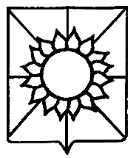 АДМИНИСТРАЦИЯ НОВОБЕРЕЗАНСКОГО СЕЛЬСКОГО ПОСЕЛЕНИЯ КОРЕНОВСКОГО РАЙОНАПОСТАНОВЛЕНИЕ            от 18.06.2021                   		                                                            № 51поселок НовоберезанскийО внесении изменения в постановление администрации Новоберезанского сельского поселения Кореновского района от 17 мая 2021 года № 39 «Об утверждении ведомственной программы «Благоустройствотерритории Новоберезанского сельского поселения Кореновского района» на 2022 год»	В соответствии со статьями 7, 14 Федерального Закона от 6 октября 2003 года № 131-ФЗ «Об общих принципах организации местного самоуправления в Российской Федерации», Порядком  разработки, утверждения и реализации ведомственных целевых  программ  Новоберезанского  сельского поселения Кореновского района»,  утвержденным постановлением  администрации  Новоберезанского  сельского  поселения Кореновского района  02  ноября  2020  года  №102, Уставом Новоберезанского сельского поселения Кореновского района, администрация Новоберезанского сельского поселения Кореновского района п о с т а н о в л я е т:	1. Внести в постановление администрации Новоберезанского сельского поселения Кореновского района от 21 мая 2021 года № 39 «Об утверждении муниципальной программы ««Об утверждении ведомственной программы «Благоустройство территории Новоберезанского сельского поселения Кореновского района» на 2022 год» изменение, изложив приложение к постановлению в новой редакции (прилагается).	2. Финансирование расходов по реализации муниципальной программы «Благоустройство территории Новоберезанского сельского поселения Кореновского района» на 2022 год осуществлять в пределах средств, предусмотренных бюджетом Новоберезанского сельского поселения Кореновского района на 2022 год.2         3. Контроль за выполнением настоящего постановления возложить на  заместителя главы Новоберезанского сельского поселения Кореновского района С.И. Булан.	4. Настоящее постановление вступает в силу с 01 января 2022 года.Исполняющий обязанности главы Новоберезанского сельского поселенияКореновский район                                                                           А.В. ЗарицкийПриложениек постановлению администрацииНовоберезанского сельского поселенияКореновского районаот «18»июня 2021года № 51ВЕДОМСТВЕННАЯ ЦЕЛЕВАЯ ПРОГРАММА  «Благоустройство территории  Новоберезанского сельского поселения Кореновского района» на 2021 годПАСПОРТведомственной целевой программы «Благоустройство территории  Новоберезанского сельского поселения Кореновского района» на 2021 годТекстовая часть2.1 Постановление Правительства Российской Федерации от 31.05.2019г. № 696 «Об утверждении государственной программы Российской Федерации «Комплексное развитие сельских территорий» и о внесении изменений в некоторые акты Правительства Российской Федерации»; Постановление главы администрации (губернатора) Краснодарского края от 5 октября 2015 г. N 944 (ред. от 08.12.2020 г) «Об утверждении государственной программы Краснодарского края «Развитие сельского хозяйства и регулирование рынков сельскохозяйственной продукции, сырья и продовольствий» Приложение №17 к государственной программе Краснодарского края «Развитие сельского хозяйства и регулирование рынков сельскохозяйственной продукции сырья и продовольствия» Подпрограмма «Комплексное развитие сельский территорий»2.2 Характеристика проблем (тактической задачи), на решение которых направлена ведомственная целевая программаВедомственная целевая программа разработана для участия в отборе муниципальных образований Краснодарского края на софинансирование расходных обязательств в рамках Краснодарского края «Развитие сельского хозяйства и регулирование рынков сельскохозяйственной продукции, сырья и продовольствий» Приложение №17 к государственной программе Краснодарского края «Развитие сельского хозяйства и регулирование рынков сельскохозяйственной продукции сырья и продовольствия» Подпрограмма «Комплексное развитие сельский территорий».Актуальность разработки Программы обусловлена как социальными, так и экономическими факторами и направлена на повышение эффективности работ по благоустройству территорий и создание комфортной среды проживания.В последние годы не обустроенность тротуаров, уличного освещения, дорожного покрытия, привели к увеличению числа ДТП. Значительная часть тротуаров и дорожного покрытия поселения имеет высокую степень износа и практически исчерпала пропускную способность. Они находятся в неудовлетворительном состоянии. 2.3 Цель и задачи ведомственной целевой программыОсновными целями Программы являются:- Комплексное решение проблем благоустройства, обеспечение и улучшение внешнего вида территории поселения, способствующее комфортной жизнедеятельности, создание комфортных условий проживания и отдыха населения.Основными задачами программы являются: - Повышение уровня благоустройства на территории Новоберезанского сельского поселения для достойного проживания и отдыха граждан. МЕРОПРИЯТИЯведомственной целевой программы2.5 Объем финансирования ресурсов, выделяемых на реализацию Программы, составляет в 2022– 1 352,4 тысяч рублей, в 2023 – 2 609,47 тыс.рублей.2.6 Срок реализации ведомственной целевой программы:2-3 квартал 2022 года;2-3 квартал 2023 года2.7 Описание ожидаемых результатов реализации ведомственной целевой программыРеализация мероприятий Программы позволит: Разработка и реализация Программы позволят дополнить комплексныйподход к развитию дорожного хозяйства, технических средств организациидорожного движения, обеспечить их согласованное функционирование, соответственно, более эффективное использование финансовых и материальных ресурсов. Процесс совершенствования улично - дорожной сети, окажет существенное влияние на социально-экономическое развитие Новоберезанского сельского поселения Кореновского района. Для оценки эффективности реализации Программы используются следующие показатели:Контроль за выполнением программы осуществляется в соответствии с постановлением администрации Новоберезанского сельского поселения Кореновского района от 02 ноября 2020 года №102«Об утверждении Положения о порядке разработки, утверждения и реализации ведомственных целевых программ в Новоберезанском сельском поселении Кореновского района».Заместитель главы Новоберезанского сельского поселенияКореновский район                                                                                   С.И. БуланНаименование Программы«Благоустройство территории  Новоберезанского сельского поселения Кореновского района» на 2021 год (далее Программа)Наименование главного распорядителяАдминистрация Новоберезанского сельского поселения Кореновского районаРазработчик и исполнитель программыАдминистрация Новоберезанского сельского поселения Кореновского районаОснование для разработки ПрограммыПостановление Правительства Российской Федерации от 31.05.2019г. № 696 «Об утверждении государственной программы Российской Федерации «Комплексное развитие сельских территорий» и о внесении изменений в некоторые акты Правительства Российской Федерации»;Постановление главы администрации (губернатора) Краснодарского края от 5 октября 2015 г. N 944 (ред. от 08.12.2020 г) «Об утверждении государственной программы Краснодарского края «Развитие сельского хозяйства и регулирование рынков сельскохозяйственной продукции, сырья и продовольствий» Приложение №17 к государственной программе Краснодарского края «Развитие сельского хозяйства и регулирование рынков сельскохозяйственной продукции сырья и продовольствия» Подпрограмма «Комплексное развитие сельский территорий»Цели и задачи ПрограммыОсновными целями Программы являются:-Комплексное решение проблем благоустройства, обеспечение и улучшение внешнего вида территории поселения, способствующее комфортной жизнедеятельности, создание комфортных условий проживания и отдыха населенияЗадачами программы являются: - Повышение уровня благоустройства на территории Новоберезанского сельского поселениядля достойного проживания и отдыха гражданСрок реализации Программы2022 годОбъем и источники финансированияОбщий объем финансирования Программы на 2022год составляет 1 352,484  тысяч рублей:из них:местный бюджет- 389,960 тысяч рублей.краевой бюджет – 946,8 тысяч рублей.другие источники – 3,706 тысяч рублей. На 2023 год составляет 2 609,47 тыс.рублейиз них:местный бюджет- 775,02 тысяч рублей.краевой бюджет – 1 826,3 тысяч рублей.другие источники – 7,82 тысяч рублей. Контроль за выполнением программыГлава Новоберезанского сельского поселения Кореновского районаНаименование объектовИсточники финансирования программы в рубляхИсточники финансирования программы в рубляхИсточники финансирования программы в рубляхИсточники финансирования программы в рубляхСроки реализации мероприятий по программе Наименование объектовСредства бюджета поселения, тыс. руб.Средства федерального и краевого бюджета, тыс. руб.В не бюджетные средства, тыс. руб.Всего средств из всех источников финансирования, тыс. руб.Сроки реализации мероприятий по программе Обустройство спортивной площадки на территории парка по ул. Центральной п. Комсомольского775,021826,637,822609,472023 годОрганизация пешеходных коммуникаций (тротуара), по улицы Широкой п. Комсомольского401,95946,83,731352,482022 годИтого:1176,972773,4311,553961,952022 годНаименование показателяБазовый показатель за 2020 год Обустройство спортивной площадки на территории парка по ул. Центральной п. Комсомольского1Организация пешеходных коммуникаций (тротуара), по улицы Широкой п. Комсомольского1200 м